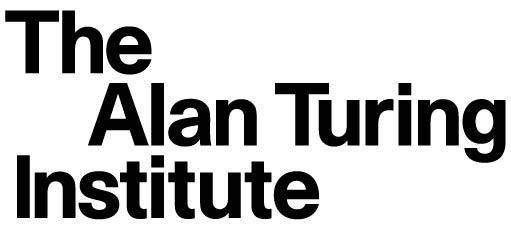 Effective and Efficient Gaussian Processes07 August 2019AgendaThe Alan Turing Institute is located on the first floor of the British Library and can be accessed via the main doors from 9:30 onwards. Please allow 10 minutes for queuing when planning your journey.Wednesday 07 August09:45 – 10:10		Registration10:10 – 10:15             	Welcome 10:15 – 11:15	Michael Stein (University of Chicago) - Some thoughts on Gaussian processes for emulation of deterministic computer models -11:15 – 11:45 		Coffee break11:45 – 12:15	Andreas Damianou (Amazon Research) - ‘Deep and Multi-fidelity learning with Gaussian processes’ 12:15 – 12:45	Ian Vernon (Durham University)12:45 – 13:15 	Lassi Roininen (Lappeenranta-Lahti University of Technology) - ‘High-dimensional hierarchical models for large-scale geophysical applications’ 13:15 – 14:15 	Lunch14:15 – 15:00 	Finn Lindgren (University of Edinburgh) - Pragmatically ambitious multiscale global temperature reconstruction 15:00 – 15:30	Matt Dunlop (NYU)15:30 – 16:00	Coffee break16:00 – 16:30	Daniel Williamson (University of Exeter)16:30 – 17:00	Pranay Seshadri (University of Cambridge) – ‘Gaussian process regression for improved aerothermal technology’ 17:00 – 17:20	Eric Daub (The Alan Turing Institute)17:20 – 17:40	Deyu Ming (UCL) - ‘Integrated emulator for multi-physics systems of computer models’ 17:40 – 18:00	Joakim Beck (KAUST) - Sequential Design based on Mutual Information for Computer Experiments: MICE algorithm 